ООО «ЦентрЭнергоЭксперт»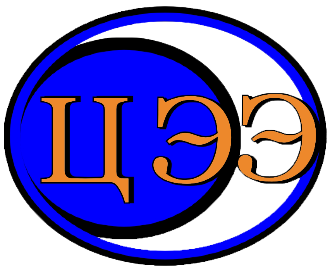 .Калуга, ул.Салтыкова-Щедрина, д.76А.ИНН/КПП 4027111570/402701001ОГРН 1124027005541 т/ф (4842)79-58-38, 79-58-19СХЕМА ВОДОСНАБЖЕНИЯ 
И ВОДООТВЕДЕНИЯГородского поселения «Город Кондрово»Дзержинского районаКалужской областина период с 2013 по 2023 годКалуга, 2013СОДЕРЖАНИЕВведение.	4Характеристика населенного пункта Городского поселения Кондрово.	4Водоснабжение.	5Раздел 1.	Технико-экономическое состояние централизованных систем водоснабжения ГП Кондрово.	5Подраздел 1.	Описание системы и структуры водоснабжения поселения и деление на эксплуатационные зоны.	5Подраздел 2.	Описание территорий городского поселения, не охваченных централизованными системами водоснабжения.	5Подраздел 3.	Описание технологических зон водоснабжения, зон централизованного и нецентрализованного водоснабжения (территорий, на которых водоснабжение осуществляется с использованием централизованных и нецентрализованных систем холодного водоснабжения соответственно) и перечень централизованных систем водоснабжения.	5Подраздел 4.	Описание состояния существующих источников водоснабжения и водозаборных сооружений.			5Подраздел 5.	Описание состояния и функционирования водопроводных сетей систем водоснабжения.	9Подраздел 6.	Описание существующих технических и технологических проблем в водоснабжении муниципального образования.	17Подраздел 7.	Перечень лиц, владеющих на праве собственности или другом законном основании объектами централизованной системы водоснабжения, с указанием принадлежащих этим лицам таких объектов.			18Раздел 2.	Направления развития централизованных систем водоснабжения.	19Подраздел 1.	Основные направления, принципы, задачи и целевые показатели развития централизованных систем водоснабжения	19Подраздел 2.	Различные сценарии развития централизованных систем водоснабжения в зависимости от различных сценариев развития городского поселения.	19Подраздел 3.	Баланс водоснабжения и потребления горячей и питьевой воды.	19Раздел 3.	Предложения по строительству, реконструкции и модернизации объектов централизованных систем водоснабжения.	26Раздел 4.	Экологические аспекты мероприятий по строительству, реконструкции и модернизации объектов централизованных систем водоснабжения.	26Раздел 5.	Оценка объемов капитальных вложений в строительство, реконструкцию и модернизацию.				27Раздел 6.	Целевые показатели развития централизованных систем водоснабжения.	27Раздел 7.	Перечень выявленных бесхозяйственных объектов централизованных систем водоснабжения (в случае их выявления) и перечень организаций, уполномоченных на их эксплуатацию.				28Водоотведение.	29Раздел 1.	Существующее положение в сфере водоотведения ГП Кондрово.	29Подраздел 1.	Описание структуры системы сбора, очистки и отведения сточных вод муниципального образования и территориально-институционального деления поселения на зоны действия предприятий, организующих водоотведение муниципального образования (эксплуатационные зоны)	29Подраздел 2.	Описание существующих канализационных очистных сооружений, включая оценку соответствия применяемой технологической схемы требованиям обеспечения нормативов качества сточных вод и определение существующего дефицита (резерва) мощностей.	29Подраздел 3.	Описание технологических зон водоотведения, зон централизованного и нецентрализованного водоотведения (территорий на которых водоотведение осуществляется с использованием централизованных и нецентрализованных систем водоотведения) и перечень централизованных систем водоотведения.	29Подраздел 4.	Описание состояния и функционирования системы утилизации осадка сточных вод.	30Подраздел 5.	Описание состояния и функционирования канализационных коллекторов и сетей, сооружений на них, включая оценку их износа и определение возможности обеспечения отвода и очистки сточных вод на существующих объектах централизованной системы водоотведения.	30Подраздел 6.	Оценка безопасности и надежности объектов централизованной системы водоотведения и их управляемости.	30Подраздел 7.	Оценка воздействия сбросов сточных вод через централизованную систему водоотведения на окружающую среду.	30Подраздел 8.	Описание территорий муниципального образования, не охваченных централизованной системой водоотведения.	30Подраздел 9.	Описание существующих технических и технологических проблем в водоотведении муниципального образования.	30Раздел 2.	Существующие балансы производительности сооружений системы водоотведения.	31Подраздел 1.	Баланс поступления сточных вод в централизованную систему водоотведения и отведения стоков.			31Подраздел 2.	Оценка фактического притока неорганизованного стока (сточных вод, поступающих по поверхности рельефа местности) по технологическим зонам водоотведения.	31Подраздел 3.	Сведения об оснащенности зданий, строений, сооружений приборами учета принимаемых сточных вод и их применении при осуществлении коммерческих расчетов.	31Подраздел 4.	Результаты ретроспективного анализа за последние 10 лет балансов поступления сточных вод в централизованную систему водоотведения по технологическим зонам водоотведения с выделением зон дефицитов и резервов производственных мощностей.	31Подраздел 5.	Прогнозные балансы поступления сточных вод в централизованную систему водоотведения и отведения стоков по технологическим зонам водоотведения на срок не менее 10 лет с учетом различных сценариев развития поселений, городских округов.	32Раздел 3.	Прогноз объема сточных вод.	32Подраздел 1.	Сведения о фактическом и ожидаемом поступлении сточных вод в централизованную систему водоотведения.	32Подраздел 3.	Расчет требуемой мощности очистных сооружений исходя из данных о расчетном расходе сточных вод, дефицита (резерва) мощностей по технологическим зонам сооружений водоотведения с разбивкой по годам.	33Подраздел 4.	Анализ резервов производственных мощностей очистных сооружений системы водоотведения и возможности расширения зоны их действия.	33Раздел 4.	Предложения по строительству, реконструкции и модернизации объектов централизованных систем водоотведения.	34Раздел 5.	Экологические аспекты мероприятий по строительству и реконструкции объектов централизованной системы водоотведения..	36Раздел 6.	Оценка объемов капитальных вложений в строительство, реконструкцию и модернизацию.				36Раздел 7.	Целевые показатели развития централизованных систем водоотведение.	37Раздел 8.	Перечень выявленных бесхозяйственных объектов централизованных систем водоотведения  (в случае их выявления) и перечень организаций, уполномоченных на их эксплуатацию.				38Приложение № 1.	40Введение.Характеристика населенного пункта Городского поселения Кондрово.Городское поселение «Город Кондрово» расположено в Дзержинского района Калужской области. Город Кондрово расположен на реке Шаня (приток Угры (бассейн Оки), в 46 км от Калуги и  от Москвы.Город Кондрово является административным центром Дзержинскогорайона.Площадь городского поселения составляет 2000 га.Численность населения – 16192 человека (на 01.01.2013 г.).Температура воздуха в среднем за год положительная  +4,0…+4,6°С. В годовом ходе с ноября по март отмечается отрицательная средняя месячная температура, с апреля по октябрь - положительная. Самый холодный месяц года - январь, со средней температурой воздуха -8,9°C. Самый теплый месяц года – июль, со средней температурой воздуха +17,8°С. Весной и осенью характерны заморозки. Продолжительность безморозного периода колеблется в пределах от 99 до 183 суток, в среднем  - 149 суток. В зависимости от характера зим, их снежности и температурного режима изменяется  глубина промерзания почвы, которая колеблется в отдельные зимы от 25 до , в среднем составляя . Многолетняя средняя продолжительность промерзания почвы составляет 150-180 дней.Для рассматриваемой территории характерно избыточное количество влаги. На рассматриваемой территории в среднем выпадает чуть более 650 мм осадков в год. Число дней с относительной влажностью воздуха 80% и более за год составляет 125-133. Две трети осадков выпадает в теплый период года (апрель - октябрь) в виде дождя, одна треть - зимой в виде снега. Снег начинает выпадать в конце октября - начале ноября, устойчивый снежный покров формируется в конце ноября. Мощность снежного покрова достигает в среднем 30-40 см. Период с устойчивым снежным покровом колеблется от 130 до 145 дней. В течение года преобладают ветры западного и юго-западного направлений. Средняя скорость ветра 3,8 м/с летом до 4,9 м/с – зимой. 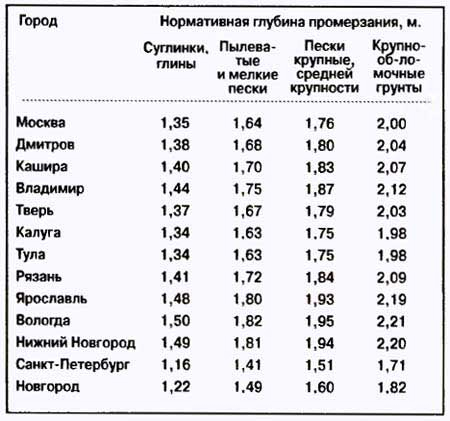 Водоснабжение.Технико-экономическое состояние централизованных систем водоснабжения ГП Кондрово.Описание системы и структуры водоснабжения поселения и деление на эксплуатационные зоны.	В городском поселении г. Кондрово имеется система централизованного хозяйственно-питьевого водоснабжения из речного водозабора совмещенного типа. Эксплуатацию и обслуживание объектов централизованного водоснабжения в ГП Кондрово осуществляет ГП «Калугаоблводоканал».  Система водоснабжения города включает в себя:- источник водоснабжения;- насосную станцию I-го подъема;- очистные сооружения;- резервуары чистой воды;- насосную станцию II-подъема;- водопроводную сеть.Описание территорий городского поселения, не охваченных централизованными системами водоснабжения.Население города, на сегодняшний день, составляет 15 тыс. человек, из них около 99 % пользуются водой из городского водопровода. Централизованная система водоснабжения отсутствует ул. Вокзальная и ул. Железнодорожная. Описание технологических зон водоснабжения, зон централизованного и нецентрализованного водоснабжения (территорий, на которых водоснабжение осуществляется с использованием централизованных и нецентрализованных систем холодного водоснабжения соответственно) и перечень централизованных систем водоснабжения.Системы централизованного водоснабжения охватывает всю территорию города, за исключением ул. Вокзальная и ул. Железнодорожная. Описание состояния существующих источников водоснабжения и водозаборных сооружений.Описание состояния существующих источников водоснабжения и водозаборных сооружений.Насосная станция 1-го подъема находится на берегу р. Угра. Насосная станция 1-го подъема обеспечивает подъем и подачу речной воды на ОСВ г. Кондрово. Заглубленный стакан НС-I состоит из мокрого и сухого отделений. Через рыбозащитные кассеты по двум сифонным ниткам Д- от оголовка вода поступает в мокрое отделение стакана. Уровень воды в этом отделении контролируется поплавковыми уровнемерами. Из мокрого отделения насосами Д 630/90, находящимися под заливом, вода подается по двум напорным ниткам Д-500мм на ОСВ, давление в напорной линии – 55-. В сухом отделении предусмотрена откачка грунтовых вод дренажными насосами. Промывка рыбозащитных кассет предусмотрена по двум ниткам Д-.Характеристика насосного оборудования насосной станции первого подъёма г. КондровоМощность водозаборных сооружений по проекту составляет 833 м3/ч или 20 000 м3/сут. На данный момент, производительность станции не превышает 416 м3/ч или 10 000 м3/сут.Принципиальная схема насосной стации первого подъёма г. Кондрово представлена на рис.1. Рис.1. Принципиальная схема насосной стации первого подъёма г. Кондрово.Насосная станция 2-го подъема находится на территории станции водоочистки и совмещена со зданием сооружений водоподготовки.В работе постоянно находится один насос (№1 или 2), оборудованный частотным преобразователем, давление в напорной линии после насоса круглосуточно – 50-. В летние месяцы, при высоком потреблении воды, возможно повышение давления в напорной линии до . Для регулирования суточной неравномерности подачи воды потребителям предусмотрены два РЧВ объемом  каждый. Размеры РЧВ составляют 6х18х24 м.Характеристика насосного оборудования насосной станции второго подъёма г. КондровоТаблица 2.Принципиальная схема насосной стации второго подъёма г. Кондрово представлена на рис.2.Рис.2. Принципиальная схема насосной стации второго подъёма г. Кондрово.Описание  существующих  сооружений  очистки  и  подготовки воды,  включая  оценку  соответствия  применяемой  технологической схемы  требованиям  обеспечения  нормативов  качества  и  определение существующего дефицита (резерва) мощностей.На ОСВ вода поступает в вихревой смеситель, где осуществляется ввод и смешение реагентов, далее вода поступает в осветлители и затем на скорые фильтры. После очистки вода направляется в резервуары чистой воды (РЧВ), где происходит контакт с хлорагентом для обеспечения дезинфекции, и насосами насосной станции 2-го подъема (НС-2) подается в разводящую сеть.Описание состояния и функционирования водопроводных сетей систем водоснабжения.Система подачи и распределения воды состоит из закольцованных и тупиковых участков.Водопроводная сеть города состоит из стальных, чугунных, асбестоцементных и полиэтиленовых труб диаметрами от 40мм до 500мм. Стальные трубы составляют 11,7%, полиэтиленовые – 31,7%, чугунные – 54,6, асбестоцементные – 2%.Трубопроводы, диаметром 500мм составляют 5,3% от общей длины сетей, диаметром 300мм – 0,28%, диаметром 250мм – 2,05%, диаметром 200мм – 3,3%, диаметром 150мм – 19,3%, диаметром 100мм – 40,1%, диаметром 80мм – 0,08%, диаметром 50мм – 2,5%, диаметром 40мм – 27,09%.Протяженность дворовых сетей водопровода жилого фонда г. Кондрово представлен в таблице 1.1.5.1.Таблица 1.1.5.1.На территории города расположено 214 водопроводных колонок и 194 пожарных гидранта. Список адресов пожарных гидранта представлен в таблице 1.1.5.2.Таблица 1.1.5.2Описание существующих технических и технологических проблем в водоснабжении муниципального образования.Достаточно высокий износ водопроводных сетей  системы водоснабжения г. Кондрово приводит к возникновению следующих проблем:	– неудовлетворительное состояние водопроводных сетей приводит к вторичному загрязнению подаваемой потребителю питьевой воды, одним из признаков которого является повышенное содержание железа;	– увеличение потерь воды при транспортировке;	– снижение надежности всей системы водоснабжения;	– невозможность подключения дополнительных абонентов, даже при наличии резерва мощности на водозаборном узле.Перечень лиц, владеющих на праве собственности или другом законном основании объектами централизованной системы водоснабжения, с указанием принадлежащих этим лицам таких объектов.Таблица 1.1.7Карточка предприятияНаправления развития централизованных систем водоснабжения.Основные направления, принципы, задачи и целевые показатели развития централизованных систем водоснабжения	Существующие системы водоснабжения городского поселения в полной мере обеспечивают нужды потребителей. Имеющиеся на объектах водоснабжения резервы позволяют обеспечить водоснабжение планируемых к постройке жилых и административных зданий.Различные сценарии развития централизованных систем водоснабжения в зависимости от различных сценариев развития городского поселения.	На территории городского поселения планируется уплотнение существующей застройки.Секционную застройку  – в северной части на участке 4 га намечено размещение 20 секционных 3-х этажных домов общей площадью  24 000 м2.Усадебную застройку -  на свободных участках в южной части города -южнее школы  №3 (около 10 домов) – 1 500 м2.Баланс водоснабжения и потребления горячей и питьевой воды.Общий баланс подачи и реализации воды, включая анализ и оценку структурных составляющих потерь горячей и питьевой воды при ее производстве и транспортировке.Данные по годовому потреблению воды, с разбивкой по группам потребителей (в соответствии с данными, предоставленными производственным управлением водопроводно-канализационного хозяйства), приведены в таблице 1.2.3.1Таблица 1.2.3.1Объем водопотребленияТерриториальный  водный  баланс  подачи  воды  по  зонам действия  источников  (в  часы  максимального водопотребления). Территориальный водный баланс представлен в таблице 1.2.3.2Таблица 1.2.3.2Территориальный водный балансСтруктурный баланс реализации горячей и питьевой воды по группам абонентов с разбивкой на хозяйственно-питьевые нужды населения, производственные нужды юридических лиц и другие нужды городского округа.Структурный водный баланс представлен в таблице 1.2.3.3Таблица 1.2.3.3Структурный водный баланс реализации воды по группам потребителей.Сведения о фактическом потреблении населением горячей и питьевой воды исходя из статистических и расчетных данных и сведений о действующих нормативах потребления коммунальных услуг.	Данные по годовому потреблению воды, с разбивкой по группам потребителей (в соответствии с данными, предоставленными производственным управлением водопроводно-канализационного хозяйства), приведены в таблице 1.2.3.4Таблица 1.2.3.4Объем водопотребленияОписание системы коммерческого приборного учета воды, отпущенной из сетей абонентам и анализ планов по установке приборов учета.В ГП Кондрово учет воды, отпущенной из системы осуществляется по приборам учета и по установленным нормамАнализ резервов и дефицитов производственных мощностей системы водоснабжения поселения.	Резервы мощности системы водоснабжения поселения представлены в таблице 1.2.3.6.Таблице 1.2.3.6Резервы мощности системы водоснабжения поселенияПрогнозные балансы потребления горячей и питьевой воды на срок не менее 10 лет с учетом различных сценариев развития городского поселения, рассчитанные на основании расхода горячей и питьевой воды в соответствии со СНиП 2.04.02-84 и СНиП 2.04.01-85, а также исходя из текущего объема потребления воды населением и его динамики с учетом перспективы развития и изменения состава и структуры застройки.	Сведения  о  фактическом  и  планируемом  потреблении  воды  отображены  в таблице 1.2.3.7Таблице 1.2.3.7Сведения  о  фактическом  и  планируемом  потреблении  водыОписание централизованной системы горячего водоснабжения с использованием закрытых систем горячего водоснабжения, отражающее технологические особенности указанной системы.	Закрытые системы горячего водоснабжения в системе водоснабжения отсутствуют. Сведения о фактическом и ожидаемом потреблении воды (годовое, среднесуточное).	Сведения  о  фактическом  и  планируемом  потреблении  воды  отображены  в таблице 1.2.3.9Таблице 1.2.3.9Сведения  о  фактическом  и  планируемом  потреблении  водыОписание территориальной структуры потребителей горячей и питьевой воды, которую следует определять по отчетам организаций, осуществляющих водоснабжение, с разбивкой по технологическим зонам.	Данные по годовому потреблению воды приведены в таблице 1.2.3.10Таблица 1.2.3.10Объем водопотребленияПрогноз распределения расходов воды на водоснабжение по типам абонентов, в том числе на водоснабжение жилых зданий, объектов общественно-делового назначения, промышленных объектов, исходя из фактических расходов горячей и питьевой воды с учетом данных о перспективном потреблении горячей и питьевой воды абонентами.	Сведения  о  планируемом  потреблении  воды  отображены  в таблице 1.2.3.11Таблице 1.2.3.11Сведения  о  планируемом  потреблении  водыСведения о фактических и планируемых потерях горячей и питьевой воды при ее транспортировке (годовые и среднесуточные значения).Таблица 1.2.3.12Фактических и планируемых потерях водыПерспективный баланс водоснабжения (общий – баланс подачи и реализации горячей и питьевой воды, территориальный – баланс подачи горячей и питьевой воды по технологическим зонам водоснабжения, структурный – баланс реализации горячей и питьевой воды по группам абонентов.	Сведения  планируемом  потреблении  воды  отображены  в таблице 1.2.3.13Таблице 1.2.3.13Сведения  о  планируемом  потреблении  водыРасчет требуемой мощности водозаборных сооружений, исходя из данных о перспективном потреблении горячей и питьевой воды и величины потерь горячей и питьевой воды при ее транспортировке с указанием требуемых объемов подачи и потребления горячей и питьевой воды, дефицита (резерва) мощностей по технологическим зонам с разбивкой по годам.	Резервы мощности системы водоснабжения поселения представлены в таблице 1.2.3.14.Таблице 1.2.3.14Резервы мощности системы водоснабжения поселенияНаименование организации, которая наделена статусом гарантирующей организации.	ГП «Калугаоблводоканал» является единственной организацией, оказывающей на территории ГП Кондрово услуги по централизованному водоснабжению. В связи с этим, в схеме водоснабжения ГП «Калугаоблводоканал» определяется как гарантирующая организация.Предложения по строительству, реконструкции и модернизации объектов централизованных систем водоснабжения.	В перспективе развития ГП Кондрово предусматривается:Заменить трубопровод Ду-100мм на участке по улице Интернациональная на новую полиэтиленовую трубу Ду-100мм. Протяженность участка 225 м.Заменить трубопровод Ду-100мм на участке по улице Ленина на новую полиэтиленовую трубу Ду-100мм. Протяженность участка 180 м.Заменить трубопровод Ду-100мм и Ду-50мм на участке соединяющий ул. Кутузова с ул. Рабочая на полиэтиленовую трубу Ду-100мм. Протяженность участка 83 м.Заменить трубопровода Ду-100мм соединяющий по ул. Тургенева с ул. Рабочая на трубопровод Ду-100мм полиэтилен. Протяженность участка 16 м.Заменить участок трубопровода Ду-100мм по ул. Просвещения. На новую полиэтиленовую трубу Ду-100мм. Протяженность участка 89 м.Заменить участок трубопровода Ду-150мм по ул. Маяковского на новую полиэтиленовую трубу Ду-150мм. Протяженность участка .Закольцевать трубопровод от ул. Суворова до ул. Некрасова Ду-200мм. Протяженность участка 180 м.Закольцевать трубопровод в пер. Куйбышева Ду-100мм. Протяженность участка 70 м.Капитальный ремонт камеры переключения на ул. Некрасова. Замена задвижек Ду-400мм на ул. Калинина. Количество 3 шт. Экологические аспекты мероприятий по строительству, реконструкции и модернизации объектов централизованных систем водоснабжения.Предотвращение вредного воздействия на водный бассейн предлагаемых к строительству и реконструкции объектов централизованных систем водоснабжения при сбросе (утилизации) промывных вод.	На ОСВ вода поступает в вихревой смеситель, где осуществляется ввод и смешение реагентов, далее вода поступает в осветлители и затем на скорые фильтры. После очистки вода направляется в резервуары чистой воды (РЧВ), где происходит контакт с хлорагентом для обеспечения дезинфекции, и насосами насосной станции 2-го подъема (НС-2) подается в разводящую сеть.Предотвращение вредного воздействия на окружающую среду при реализации мероприятий по снабжению и хранению химических реагентов, используемых в водоподготовке (хлор и др.).	В существующей системе водоснабжения химические реагенты применяются единовременно, хранение запасов реагентов не производится, Строительство объектов водоснабжения, в системе водоподготовки которых планируется использовать химические реагенты не планируется.Оценка объемов капитальных вложений в строительство, реконструкцию и модернизацию.Развитие системы водоснабжения ГП Кондрово осуществляется по мере поступления заявок на подключение системы водоснабжения, в настоящее время водоснабжающей организации запланированы мероприятия представленные в разделе 3. Целевые показатели развития централизованных систем водоснабжения.	Качественные характеристики водоснабжения городского поселения соответствуют норме. Целью дальнейшего развития системы водоснабжения является поддержание данных показателей в соответствии с требованиями нормативной документации и снижение расходов водоснабжающей организации на поставку воды потребителям. Ниже приведены целевые показатели системы водоснабжения и способы поддержания данных показателей.Таблица 1.6Целевые показатели развития централизованных систем водоснабжения.Перечень выявленных бесхозяйственных объектов централизованных систем водоснабжения (в случае их выявления) и перечень организаций, уполномоченных на их эксплуатацию.В ходе разработки схемы, было выявлено около 19,47 км. бесхозяйственных сетей в настоящее время происходит оформление документов на передачу этих сете в ГП «Калугаоблводоканал».Водоотведение.Существующее положение в сфере водоотведения ГП Кондрово.Описание структуры системы сбора, очистки и отведения сточных вод муниципального образования и территориально-институционального деления поселения на зоны действия предприятий, организующих водоотведение муниципального образования (эксплуатационные зоны)В остальных объектах административно-территориального деления городского поселения Кондрово централизованное водоотведение отсутствует. У потребителей устроены индивидуальные выгребные ямы и септики.Описание существующих канализационных очистных сооружений, включая оценку соответствия применяемой технологической схемы требованиям обеспечения нормативов качества сточных вод и определение существующего дефицита (резерва) мощностей.Очистные сооружения ГП Кондрово.Таблица 2.1.2.3Технические характеристики очистного сооруженияОписание технологических зон водоотведения, зон централизованного и нецентрализованного водоотведения (территорий на которых водоотведение осуществляется с использованием централизованных и нецентрализованных систем водоотведения) и перечень централизованных систем водоотведения.Зоны централизованного водоотведения охватывает часть территории ГП Кондрово.Описание состояния и функционирования системы утилизации осадка сточных вод.Утилизация осадков сточных вод производится на свалку.Описание состояния и функционирования канализационных коллекторов и сетей, сооружений на них, включая оценку их износа и определение возможности обеспечения отвода и очистки сточных вод на существующих объектах централизованной системы водоотведения.Таблица 2.1.5Протяженность канализационных сетей.Оценка безопасности и надежности объектов централизованной системы водоотведения и их управляемости.Для достижения надежности системы централизованного водоотведения должны быть обеспечены наличием резервного электрического ввода и резервного насосного оборудования на канализационной насосной станции.Оценка воздействия сбросов сточных вод через централизованную систему водоотведения на окружающую среду.	Ввиду того, что действующие очистные сооружения морально и физически устарели, необходимо произвести капитальный ремонт первичного отстойника № 4, вторичного отстойника № 3 и строительство станции обеззараживания.Описание территорий муниципального образования, не охваченных централизованной системой водоотведения.		Городское население не охваченные централизованной системой водоотведения пользуется надворными уборными и водонепроницаемыми выгребами, стоки из которых вывозятся на очистные сооружения.Описание существующих технических и технологических проблем в водоотведении муниципального образования.Основные проблемы, возникающие при эксплуатации канализационных сетей:износ канализационных сетей;модернизация и реконструкция очистных сооружений;Существующие балансы производительности сооружений системы водоотведения.Баланс поступления сточных вод в централизованную систему водоотведения и отведения стоков.Баланс поступления сточных вод приведены в таблице 2.2.1 Таблица 2.2.1Баланс поступления сточных водОценка фактического притока неорганизованного стока (сточных вод, поступающих по поверхности рельефа местности) по технологическим зонам водоотведения.	Ливневая канализация в городском поселении отсутствует. Неорганизованного поверхностного стока в системы водоотведения не производится. Сведения об оснащенности зданий, строений, сооружений приборами учета принимаемых сточных вод и их применении при осуществлении коммерческих расчетов.	Коммерческий учет  принимаемых  сточных  вод  осуществляется  на  основании  показаний  приборов  учета  водоснабжения  установленных  на  границах  раздела  балансовой  принадлежности  организаций,  а  также  на  основании утвержденных нормативов потребления воды для потребителей без приборов  учёта.Результаты ретроспективного анализа за последние 10 лет балансов поступления сточных вод в централизованную систему водоотведения по технологическим зонам водоотведения с выделением зон дефицитов и резервов производственных мощностей.	Ретроспективный анализ балансов поступления сточных вод в централизованную систему водоотведения приведен за период 2009-2012г.г. Данные об объемах поступления сточных вод в период до 2009 года отсутствуют.Таблица 2.2.4Прогнозные балансы поступления сточных вод в централизованную систему водоотведения и отведения стоков по технологическим зонам водоотведения на срок не менее 10 лет с учетом различных сценариев развития поселений, городских округов.Прогнозируемое  водоотведение представлено в таблице 2.2.5Таблица 2.2.5.Прогнозный баланс поступления сточных вод.Прогноз объема сточных вод.Сведения о фактическом и ожидаемом поступлении сточных вод в централизованную систему водоотведения.	Сведения о фактическом и ожидаемом поступлении сточных вод  приведены в таблице 2.3.1.Таблица 2.3.1. Сведения о фактическом и ожидаемом поступлении сточных вод.Описание структуры централизованной системы водоотведения (эксплуатационные и технологические зоны).	Централизованная система водоотведения имеется на большей части городского поселения. Обслуживание централизованной системы канализации производит ГП «Калугаоблводоканал». В городе Кондрово сточные воды поступают в самотечном коллекторе на КНС, затем по напорному коллектору на очистные сооружения. После очистки сточные воды поступают в р. Шаня.Расчет требуемой мощности очистных сооружений исходя из данных о расчетном расходе сточных вод, дефицита (резерва) мощностей по технологическим зонам сооружений водоотведения с разбивкой по годам.	Мощность очистных сооружений городского поселения достаточная для обеспечения существующей и перспективной нагрузки. В связи с износом оборудования требуется их реконструкция.Таблица 2.3.3Резерв мощности по технологическим зонам.Анализ резервов производственных мощностей очистных сооружений системы водоотведения и возможности расширения зоны их действия.	Резервы  и  дефициты  централизованной  системы водоотведения городского поселения в целом приведены в таблице 2.3.4Таблица 2.3.4Резервы  и  дефициты мощностей.Предложения по строительству, реконструкции и модернизации объектов централизованных систем водоотведения.Основные направления, принципы, задачи и целевые показатели развития централизованной системы водоотведения.	В связи с тем, что система водоотведения городского поселения имеет резерв мощности для подключения строящихся и планируемых к строительству объектов, основным направлением развития системы водоотведения является повышение ее надежности и экономичности. В подразделе 4.2. приведен перечень мероприятий направленных на достижение данных целей.Перечень основных мероприятий по реализации схем водоотведения с разбивкой по годам, включая технические обоснования этих мероприятий.В перспективе развития ГП Кондрово предусматривается:замена трубопровода от ул. Интернациональная до ул. Некрасова протяженностью 979 м;капитальный ремонт первичного отстойника № 4;капитальный ремонт вторичного отстойника № 3;строительство станции обеззараживания;замена вытяжной вентиляции на КНС № 1 ул. Некрасова;ремонт шламопровода ул. Циолковского Ду-100мм протяжённостью 20 м.;замена коллекторов КНС № 1 Ду- 200 мм протяжённостью 200 м.;установка модульной КНС на ул. Мотросова;ремонт приемной камеры КНС ул. Мотросова;замена дренажного трубопровода КНС ул. Мотросова Ду-50мм протяжённостью 20 м.;Технические обоснования основных мероприятий по реализации схем водоотведения.	Замена участков самотечных коллекторов позволит повысить надежность системы водоотведения городского поселения, снизить негативное воздействие на окружающую среду.	Реконструкция очистных сооружений, с применением современных технологий необходима для обеспечения требований действующего природоохранного законодательства.Сведения о вновь строящихся, реконструируемых и предлагаемых к выводу из эксплуатации объектах централизованной системы водоотведения.Таблица 2.4.4.Планируемые к строительству и реконструкции объекты водоотведения.Сведения о развитии систем диспетчеризации, телемеханизации и об автоматизированных системах управления режимами водоотведения на объектах организаций, осуществляющих водоотведение.	Мероприятия связанные с установкой систем диспетчеризации, и телемеханизации в схеме водоотведения не предусмотрены.Границы и характеристики охранных зон сетей и сооружений централизованной системы водоотведения.В соответствии с требованиями СНиП 2.04.03-85 «Канализация. Наружные сети и сооружения»  канализационные сооружения должны иметь санитарно-защитные зоны. Радиусы санитарно-защитных зон канализационных сооружений производительностью свыше 0,2 до 5 тыс. м3/сут  приведены в таблице 2.4.6.Таблица 2.4.6.Радиусы санитарно-защитных зон канализационных сооруженийДля обеспечения санитарно-эпидемиологической безопасности необходимо обеспечить соблюдение радиусов санитарно-защитных зон.Границы планируемых зон размещения объектов централизованной системы водоотведения.	Строительство новых объектов централизованной системы водоотведения не планируется.Экологические аспекты мероприятий по строительству и реконструкции объектов централизованной системы водоотведения.. Сведения о мероприятиях, содержащихся в планах по снижению сбросов загрязняющих веществ, иных веществ и микроорганизмов в поверхностные водные объекты, подземные водные объекты и на водозаборные площади.Строительство станции обеззараживания.Сведения о применении методов, безопасных для окружающей среды, при утилизации осадков сточных вод.Утилизация осадков сточных вод производится.Оценка объемов капитальных вложений в строительство, реконструкцию и модернизацию.	Развитие системы водоотведения ГП Кондрово осуществляется по мере поступления заявок на подключение системы водоотведения, в настоящее время запланированы:замена трубопровода от ул. Интернациональная до ул. Некрасова протяженностью 979 м;капитальный ремонт первичного отстойника № 4;капитальный ремонт вторичного отстойника № 3;строительство станции обеззараживания;замена вытяжной вентиляции на КНС № 1 ул. Некрасова;ремонт шламопровода ул. Циолковского Ду-100мм протяжённостью 20 м.;замена коллекторов КНС № 1 Ду- 200 мм протяжённостью 200 м.;установка модульной КНС на ул. Мотросова;ремонт приемной камеры КНС ул. Мотросова;замена дренажного трубопровода КНС ул. Мотросова Ду-50мм протяжённостью 20 м.;прокладка трубопровода по ул. Суворова Ду-200 мм протяжённостью 1100 м.;прокладка трубопровода по ул. Мичурина Ду-200 мм протяжённостью 600 м.;прокладка трубопровода по ул. Советская Ду-200 мм протяжённостью 900 м.;прокладка трубопровода по ул. Котовского Ду-200 мм протяжённостью 750 м.;прокладка трубопровода по ул. Луначарского Ду-200 мм протяжённостью 1000 м.;прокладка трубопровода по ул. Пронина Ду-200 мм протяжённостью 1200 м.;прокладка трубопровода по ул. Кирова Ду-200 мм протяжённостью 1100 м.;прокладка трубопровода по ул. Степана Разина Ду-150 мм протяжённостью 800 м.;прокладка трубопровода по ул. Чехова Ду-150 мм протяжённостью 500 м.;прокладка трубопровода по ул. Рабочая Ду-200 мм протяжённостью 1000 м.;прокладка трубопровода по ул. Стефанова Ду-200 мм протяжённостью 1600 м.;Целевые показатели развития централизованных систем водоотведение.Целевые показатели развития централизованной системы водоотведения.Перечень выявленных бесхозяйственных объектов централизованных систем водоотведения  (в случае их выявления) и перечень организаций, уполномоченных на их эксплуатацию.	В ходе разработки схемы, было выявлено 19,46 км. бесхозяйственных сетей в настоящее время происходит оформление документов на передачу этих сете в ГП «Калугаоблводоканал». Перечень выявленных бесхозяйственных объектов централизованных систем водоотведения представлен в таблице 2.8.Таблица 2.8	Перечень выявленных бесхозяйственных сетей.Приложение № 1.ГРАФИЧЕСКАЯ ЧАСТЬ№ агрТип и маркаQ, м³/чН, мN, кВтn, об/мин1ЦНС 300/12030012016015002Д 630/906309025014503Д 630/906309025014504ЦНС 300/12030012016015005Д 630/90630902501450№ агрТип и маркаQ, м³/чН, мОтметка оси насоса, мN, кВтn, об/мин1200Д907209015031514602200Д907209015031514603200Д907209015031514604200Д9072090150315200Д905Д200/36200361502214606К8-1812,5201501,514607К8-1812,5201501,51460Улица№домаГод ввода вэксплуатациюВодопроводВодопроводУлица№домаГод ввода вэксплуатациюДиаметр, ммПротяженность, мул.Интернациональная21967100158196210015101961100151219611001514196310015161964100151819701001520196310015221964100152419651002026196880103519618010281965804028-а19948025магазин3219778025магазин3019778027371962501039196250154119625084319645022,44519625028,54719645030,8491965801853196780535519658070571977808ул.Пушкина70197150205619898020571979803658199676 п/э1759198050567219595070магазин7419828014631984761276-а198510067781989100306119841003278-а1986100409319991001008019915017ул.Д.Бедного21982100824198210023ул.Дзержинского1198610076ул.Ленина211976100251719785012191976501723-а198210046магазин15-а1981802025-а198010026481961801252319523252519555010271956501029195850853018972819403519335020магазин38197380125магазин4019768010медицина4219838070Сбербанк44197980748-а19845010644-а199080405219348030ул. Мичурина1-а19873280ул. М.Горького1198780831987802451987634ул.Комсомольская1919715015618903250419601510331957323536192850200381927322540192732203119262530211958504223196050102519595036ул.Комарова4195432601719702550Пр.Труда3196250306193050509196050301119605030181949631502419533225ул.Некрасова219888019319373230419888018,48198810051ул. Кооперативная519502510ул. Суворова1019542530121953253030197425303119792530ул. А.Матросова311966502033196650203519675020ул.Южная1196932202196932103197532204197432106197432108197232105197032207196932209197032201019808017111970322011-а19953220131969501813-а199080241519858018пер. Южный119645010219645010319645010419645010519645010пер. Ломоносова119515020219575020319575020419605020519575020619635020719645020819645020ул. Фабричная1219943250ул. Просвещения401963131992ул. Маяковского819602019775064261934401969502124ул. Орджоникидзе1219503240ул. Коммуны1319775070ул.Лесная9-а199050227-а19833280ул.Циолковского33198432302919783250ИТОГО4273,1Диаметр, ммПротяженность, мД. 15 10Д. 32 760Д. 25 210Д. 50 1445,7Д. 63 154Д. 76 29Д. 80 911,4Д. 100753№ПГАдресПринадлежностьТехническое состояние1 МаяВКХИсправен1 Мая д. 18ВКХИсправен1 Мая д. 8ВКХИсправен2 - ая ЗаречнаяВКХИсправен2 - ая Заречная д. 5ВКХИсправен2 - ая Заречная д. 9ВКХИсправен8 Марта д. 15ВКХИсправен8 Марта д. 25ВКХИсправен8 Марта д. 31ВКХИсправен8 Марта д. 6ВКХИсправенБерезовая роща д. 4ВКХИсправенВетеранов д. 13ВКХИсправенВетеранов д. 19ВКХИсправенВетеранов д. 2ВКХИсправенВетеранов д. 29ВКХИсправенветеранов д. 37ВКХИсправенГоголя д. 11ВКХИсправенГоголя д. 4ВКХИсправенГорького около баниВКХИсправенГруданова д. 3ВКХИсправенД. Бедного д. 2аВКХИсправенДзержинского д. 1ВКХИсправенДзержинского д. 14ВКХИсправенДзержинского д. 15ВКХИсправенДзержинского д. 20ВКХИсправенЗаречная д. 18ВКХИсправенЗаречная д. 21ВКХИсправенЗаречная д. 52ВКХИсправенЗаречная д. 9ВКХИсправенИнтернациональная д. 28-аВКХИсправенИнтернациональная д. 45ВКХИсправенК. МарксаВКХИсправенКалинина д. 16ВКХИсправенКалинина д. 16ВКХИсправенКалинина д. 30ВКХИсправенКирова д. 1ВКХИсправенКирова д. 17ВКХИсправенКирова д. 25ВКХИсправенКирова д. 33ВКХИсправенКирова д. 43ВКХИсправенКирова д. 5ВКХИсправенКирова д. 53ВКХИсправенКирова ФрунзеВКХИсправенКомсомольская д. 19ВКХИсправенКомсомольская д. 33ВКХИсправенКооперативнаяВКХИсправенКооперативная д. 5ВКХИсправенКосмонавтаВКХИсправенКотовского д. 1ВКХИсправенКотовского д. 13ВКХИсправенКотовского д. 26ВКХИсправенКотовского д. 37ВКХИсправенКрасный Октябрь д. 20ВКХИсправенКрупской д. 19ВКХИсправенКуйбышева д. 11ВКХИсправенКуйбышева д. 45ВКХИсправенКуйбышева д. 53ВКХИсправенКутузова д. 39ВКХИсправенКутузова д. 53ВКХИсправенКутузова перекрестокВКХИсправенКутузова РДКВКХИсправенЛенина д. 15аВКХИсправенЛенина д. 24ВКХИсправенЛенина д. 34ВКХИсправенЛенина д. 60ВКХИсправенЛенина д. 72ВКХИсправенЛенина КСОШ № 2ВКХИсправенЛенина КСОШ № 2ВКХИсправенЛенина магазин «Кристалл»ВКХИсправенЛенина территория ЦРБВКХИсправенЛенина территория ЦРБВКХИсправенЛесная д. 9-аВКХИсправенЛомоносова д. 1ВКХИсправенЛомоносова д. 18ВКХИсправенЛомоносова д. 22ВКХИсправенЛомоносова д. 30ВКХИсправенЛомоносова д. 8ВКХИсправенЛуначарского д. 10ВКХИсправенЛуначарского д. 18ВКХИсправенЛуначарского д. 28ВКХИсправенЛуначарского д. 39ВКХИсправенЛуначарского д. 49ВКХИсправенЛуначарского д. 62ВКХИсправенМатросова д. 16ВКХИсправенМатросова д. 20ВКХИсправенМатросова д. 31ВКХИсправенМатросова д. 52ВКХИсправенМаяковского д. 26ВКХИсправенМираВКХИсправенМира д. 15 ВКХИсправенМичурина д. 1ВКХИсправенМичурина д. 12ВКХИсправенМичурина д. 18ВКХИсправенМичурина д. 6ВКХИсправенНекрасоваВКХИсправенНекрасова д. 15ВКХИсправенНекрасова д. 15ВКХИсправенНекрасова д. 2ВКХИсправенНекрасова д. 2аВКХИсправенОстровского д. 6ВКХИсправенпер. Крупской д. 13ВКХИсправенпер. Крупской д. 2ВКХИсправенпер. Крупской д. 5ВКХИсправенПлощадь Центральная д. 1ВКХИсправенПолевая д. 11ВКХИсправенПролетарская и РабочаяВКХИсправенПронина д. 23ВКХИсправенПронина д. 41ВКХИсправенПронина д. 53ВКХИсправенПронина д. 81ВКХИсправенПронина д. 89ВКХИсправенПроспект СвободыВКХИсправенПроспект ТрудаВКХИсправенПрофсоюзная д. 1ВКХИсправенПушкина д. 110ВКХИсправенПушкина д. 18ВКХИсправенПушкина д. 28ВКХИсправенПушкина д. 29ВКХИсправенПушкина д. 29ВКХИсправенПушкина д. 38ВКХИсправенПушкина д. 48ВКХИсправенПушкина д. 56ВКХИсправенПушкина д. 56аВКХИсправенПушкина д. 57аВКХИсправенПушкина д. 70ВКХИсправенПушкина д. 74ВКХИсправенПушкина д. 93ВКХИсправенРабочая мед. складыВКХИсправенРечной кварталВКХИсправенС. Разина д. 2ВКХИсправенС. Разина д. 21ВКХИсправенС. Разина д. 31ВКХИсправенС. Разина д. 5ВКХИсправенСадовая д. 16ВКХИсправенСадовая д. 24ВКХИсправенСадовая д. 36ВКХИсправенСадовая д. 4ВКХИсправенСвердлова д. 17ВКХИсправенСвердлова д. 24ВКХИсправенСвердлова д. 30ВКХИсправенСвердлова д. 5ВКХИсправенСоветскаяВКХИсправенСоветскаяВКХИсправенСоветская д. 44ВКХИсправенСоветская д. 64ВКХИсправенСоветская д. ЗЗВКХИсправенСоветская КСОШ № 1ВКХИсправенСоветская РКЦВКХИсправенСтефановаВКХИсправенСтефанова - 2 д. 100ВКХИсправенСтефанова - 2 д. 56ВКХИсправенСтефанова - 2 д. 66ВКХИсправенСтефанова - 2 д. 78ВКХИсправенСтефанова - 2 д. 90ВКХИсправенСтефанова д. 32ВКХИсправенСтефанова д. 46ВКХИсправенСтефанова д. 46ВКХИсправенСтефанова д. 53ВКХИсправенСтефанова д. 58ВКХИсправенСуворова д. 12ВКХИсправенСуворова д. 13ВКХИсправенСуворова д. 18ВКХИсправенСуворова д. 24ВКХИсправенСуворова д. 33ВКХИсправенФабричная д. 10ВКХИсправенФабричная д. 4ВКХИсправенФрунзе д. 13ВКХИсправенФрунзе д. 7ВКХИсправенЦиолковского д. 14ВКХИсправенЦиолковского д. 14ВКХИсправенЦиолковского д. 14ВКХИсправенЦиолковского д. 25ВКХИсправенЧапаева д. 22ВКХИсправенЧапаева д. 27ВКХИсправенЧапаева д. 96ВКХИсправенЧапаева КСОШ № 4ВКХИсправенЧехова д. 27ВКХИсправенЧехова д. 9ВКХИсправенШкольная д. 29ВКХИсправенШкольная д. 39ВКХИсправенШкольная д. 45ВКХИсправенШкольная д. 9ВКХИсправенЭнгельсаВКХИсправенЭнгельса д. 2ВКХИсправенЭнгельса д.12ВКХИсправенЭнгельса д.6ВКХИсправенЮжная д. 11аВКХИсправенЮжная д. 6ВКХИсправенЯрославского д. 10ВКХИсправенЯрославского д. 16ВКХИсправенУл. Пушкина д.18ВКХНе исправенУл. Пушкина д.28ВКХНе исправенУл. Пушкина д.38ВКХНе исправенУл. Пушкина д.48ВКХНе исправенНаименованиеГП «Калугаоблводоканал»ИНН402 700 15 52КПП402 701 001№№п/пНаименование показателей производственной деятельности и статей затратЕд.изм.Отчетный период2012 год1.Объем воды поданной в сетьтыс. м33191,62.Потери водытыс. м31660,53.Объем реализации воды, в т.ч.тыс. м31531,13.1- отпущено воды другим водопроводомтыс. м303.2- населениютыс. м3819,43.3- бюджетным организациямтыс. м339,13.4- прочим потребителямтыс. м3672,63.5- собственные нужды тыс. м3-№
п/пНаименование 
населенного пунктаПроизводительность водозаборного сооруженияПодключенная нагрузкаг. Кондрово1041,6 м3/ч175 м3/ч№№ п/пНаименование показателей производственной деятельности и статей затратЕд.изм.Отчетный период 2012 год1Показатели обеспечения прогнозируемого объема услуг водоснабжение1.1Объем поднятой водытыс. м33401,51.2Объем воды, полученной со сторонытыс. м301.3Объем воды, используемой на технологические нуждытыс. м3321,81.4Объем воды, пропущенной через очистные сооружений  тыс. м33079,71.5Объем воды, поданной в сетьтыс. м33191,61.6Потери воды в сетитыс. м31660,51.7Объем реализации воды, в т.ч.тыс. м31531,11.7.1- отпущено воды другим водопроводомтыс. м301.7.2- населениютыс. м3819,41.7.3- бюджетным организациямтыс. м339,11.7.4- прочим потребителямтыс. м3672,61.7.5- собственные нужды тыс. м3-№№п/пНаименование показателей производственной деятельности и статей затратЕд.изм.Отчетный период2012 год1.Объем воды поданной в сетьтыс. м33191,62.Потери водытыс. м31660,53.Объем реализации воды, в т.ч.тыс. м31531,13.1- отпущено воды другим водопроводомтыс. м303.2- населениютыс. м3819,43.3- бюджетным организациямтыс. м339,13.4- прочим потребителямтыс. м3672,63.5- собственные нужды тыс. м3-№
п/пНаименование 
населенного пунктаПроизводительность водозаборного сооруженияПодключенная нагрузкаРезерв мощностиг. Кондрово1041,6 м3/ч175 м3/ч866,6 м3/ч№№п/пНаименование показателей производственной деятельности и статей затратЕд.изм.Отчетный период2012 годСредне суточное Прогнозируемое годовое потреблениеПрогнозируемое средне суточное потребление1Показатели обеспечения прогнозируемого объема услуг водоснабжение1.1Объем поднятой водытыс. м33401,59,323401,59,321.2Объем воды, полученной со сторонытыс. м300001.3Объем воды, используемой на технологические нуждытыс. м3321,80,88321,80,881.4Объем воды, пропущенной через очистные сооружений  тыс. м33079,78,443079,78,441.5Объем воды, поданной в сетьтыс. м33191,68,743191,68,741.6Потери воды в сетитыс. м31660,54,551660,54,551.7Объем реализации воды, в т.ч.тыс. м31531,14,191531,14,191.7.1- отпущено воды другим водопроводомтыс. м300,0000,001.7.2- населениютыс. м3819,42,24819,42,241.7.3- бюджетным организациямтыс. м339,10,1139,10,111.7.4- прочим потребителямтыс. м3672,61,84672,61,841.7.5- собственные нужды тыс. м3-№№п/пНаименование показателей производственной деятельности и статей затратЕд.изм.Отчетный период2012 годСредне суточное Прогнозируемое годовое потреблениеПрогнозируемое средне суточное потребление1Показатели обеспечения прогнозируемого объема услуг водоснабжение1.1Объем поднятой водытыс. м33401,59,323401,59,321.2Объем воды, полученной со сторонытыс. м300001.3Объем воды, используемой на технологические нуждытыс. м3321,80,88321,80,881.4Объем воды, пропущенной через очистные сооружений  тыс. м33079,78,443079,78,441.5Объем воды, поданной в сетьтыс. м33191,68,743191,68,741.6Потери воды в сетитыс. м31660,54,551660,54,551.7Объем реализации воды, в т.ч.тыс. м31531,14,191531,14,191.7.1- отпущено воды другим водопроводомтыс. м300,0000,001.7.2- населениютыс. м3819,42,24819,42,241.7.3- бюджетным организациямтыс. м339,10,1139,10,111.7.4- прочим потребителямтыс. м3672,61,84672,61,841.7.5- собственные нужды тыс. м33401,59,323401,59,32№№п/пНаименование показателей производственной деятельности и статей затратЕд.изм.Отчетный период2012 год1.Объем воды поданной в сетьтыс. м33191,62.Потери водытыс. м31660,53.Объем реализации воды, в т.ч.тыс. м31531,13.1- отпущено воды другим водопроводомтыс. м303.2- населениютыс. м3819,43.3- бюджетным организациямтыс. м339,13.4- прочим потребителямтыс. м3672,63.5- собственные нужды тыс. м3-№№п/пНаименование показателей производственной деятельности и статей затратЕд.изм.Планируемое годовое потребление1.Объем воды, поданной в сетьтыс. м33191,62.Потери воды в сетитыс. м31660,53.Объем реализации воды, в т.ч.тыс. м31531,13.1- отпущено воды другим водопроводомтыс. м303.2- населениютыс. м3819,43.3- бюджетным организациямтыс. м339,13.4- прочим потребителямтыс. м3672,63.5- собственные нужды тыс. м3-№№п/пНаименование показателей производственной деятельности и статей затратЕд.изм.Отчетный период2012 годПрогнозируемое годовое потребление1Потери воды в сетитыс. м31660,51660,5№№п/пНаименование показателей производственной деятельности и статей затратЕд.изм.Перспективное годовое потребление1Показатели обеспечения прогнозируемого объема услуг водоснабжение1.1Объем поднятой водытыс. м314839,831.2Объем воды, полученной со сторонытыс. м32669,531.3Объем воды, используемой на технологические нуждытыс. м336,191.4Объем воды, пропущенной через очистные сооружений  тыс. м32478,51.5Объем воды, поданной в сетьтыс. м317473,171.6Потери воды в сетитыс. м31742,271.7Объем реализации воды, в т.ч.тыс. м315730,91.7.1- отпущено воды другим водопроводомтыс. м30,001.7.2- населениютыс. м311008,251.7.3- бюджетным организациямтыс. м3403,571.7.4- прочим потребителямтыс. м34302,161.7.5- собственные нужды тыс. м316,92№
п/пНаименование 
населенного пунктаПроизводительность водозаборного сооруженияПодключенная нагрузкаРезерв мощностиг. Кондрово1041,6 м3/ч175 м3/ч866,6 м3/чНаименованиеСпособы достиженияПоказатели качества соответственно горячей и питьевой воды.Своевременное проведение анализов соответствия воды санитарным нормам, своевременная промывка и замена фильтров, своевременная замена изношенных участков водопроводных сетей, контроль за соблюдением температурного графика горячего водоснабжения.Показатели надежности и бесперебойности водоснабжения.Контроль за исправным состоянием оборудования водозаборного узла (как находящегося в работе, так и резервного), своевременная замена изношенных участков сетей, запорной и регулировочной арматуры.Показатели эффективного использования ресурсов, в том числе сокращения потерь воды (тепловой энергии в составе горячей воды) при ее транспортировке.Контроль за состоянием трубопроводов и их изоляции. №Место нахождения сетей (улица)ДиаметрМатериалПротяженность (п. м.)Ул. Норильская100чугун1200Ул. Груданова100чугун540Ул. Луговая100чугун800Ул. Луговая50полиэтилен300Ул. И. Ульянова100чугун1000Ул. Новая за ул. Пронина100сталь300Ул. Новая за ул. Пронина100чугун250Пер. Куйбышева100чугун800Ул. Берёзовая Роща100чугун400Ул. Генерала Миронова150чугун400Ул. Раздольная100чугун600Ул. Раздольная50полиэтилен150Ул. Мира100чугун550Пр. Мира50300Ул. Полевая-2100чугун350№ п/пНаименование показателяЗначение показателяОчистное сооружениеОчистное сооружениеОчистное сооружениеГод ввода в эксплуатацию1982Производительность2000 м3/чПодключенная нагрузка600 м3/чРезерв мощности1400 м3/чВодоем – приемникр. ШаняХарактеристика установок очистки:первичных отстойника;аэротанка ;вторичный отстойник;иловые площадки.№ п/пНаименование населенного пунктаМатериал трубопроводаПротяженностьводопроводных сетей, м.город КондровоЧугун, асбестоцемент, сталь и ж/б.38000№№п/пНаименование показателей производственной деятельности и статей затратЕд.изм.Отчетный период2012 год1Объем реализации услуг всего, в т.ч.тыс. м35184,41.1- принято от других канализацийтыс. м34496,71.2- населениютыс. м3638,61.3- бюджетнымтыс. м317,71.4- прочим потребителямтыс. м331,41.5- собственные нужды предприятиятыс. м3-№№п/пНаименование показателей производственной деятельности и статей затратЕд.изм.Отчетный период2009 годОтчетный период2010 годОтчетный период2011 годОтчетный период2012 год1Объем реализации услуг всего, в т.ч.тыс. м35212,561135711,85184,41.1- принято от других канализацийтыс. м34311,35246,15126,74470,41.2- населениютыс. м3773,3866,9585,17141.3- бюджетнымтыс. м3127,90,000,000,001.4- прочим потребителямтыс. м30,000,000,000,00№№п/пНаименование показателей производственной деятельности и статей затратЕд.изм.Прогнозируемое водоотведение1Принято сточных водтыс. м35184,42Технологические нужды предприятиятыс. м30,003Объем сточных вод, пропущенных через собственные очистные сооружения тыс. м35184,44Объем сточных вод, переданных на очистку другим организациямтыс. м34470,45Объем реализации услуг всего, в т.ч.тыс. м35184,45.1- принято от других канализацийтыс. м34470,45.2- населениютыс. м3714№№п/пНаименование показателей производственной деятельности и статей затратЕд.изм.Отчетный период2012 годПрогнозируемое водоотведение1Принято сточных водтыс. м35184,45184,42Технологические нужды предприятиятыс. м30,000,003Объем сточных вод, пропущенных через собственные очистные сооружения тыс. м35184,45184,44Объем сточных вод, переданных на очистку другим организациямтыс. м34470,44470,45Объем реализации услуг всего, в т.ч.тыс. м35184,45184,45.1- принято от других канализацийтыс. м34470,44470,45.2- населениютыс. м3714714Название населенного пунктаПроизводительность очистных сооруженийПодключенная нагрузкаРезерв мощностиг. Кондрово50000 м3/сут14300 м3/сут35700 м3/сут№№п/пНаименование показателей производственной деятельности и статей затратЕд.изм.Отчетный период2012 год1Коэффициент использования установленной производительной мощности%531.1- установленная мощность используемого оборудованиятыс. м314,61.2- фактическая мощностьтыс. м37,7Наименование мероприятийОриентировочная стоимость работЗамена трубопровода из асбестоцемента и чугуна на современные ПНДИз-за отсутствия информации о протяженности и диаметре трубопровода стоимость должна быть уточнена после разработки технического задания и сметной документации.Реконструкция очистных сооруженийИз-за отсутствия информации о дальнейших мероприятиях стоимость должна быть уточнена после разработки технического задания и сметной документации.СооруженияСанитарно-защитная зона, м.Сооружения механической и биологической очистки с иловыми площадками для сброженныхосадков, а также отдельно расположенные иловые площадки200Поля фильтрации300Биологические пруды200Насосные станции  20НаименованиеСпособы достиженияПоказатели надежности и бесперебойности  водоотведения.Надежность системы централизованного водоотведения может быть обеспечена наличием резервного электрического ввода и резервного насосного оборудования на канализационных насосных станциях, а также при необходимости сооружением резервных напорных коллекторов (где это необходимо). Реконструкция очистных сооружений позволит снизить негативное воздействия на экологическую систему поселения.Показатели качества обслуживания абонентов.Не все территории жилой застройки имеют централизованную систему водоотведения. Качество обслуживания абонентов системы водоотведения может быть повышено за счет безаварийной работы системы и обеспечения централизованной системой водоотведения новых районов (не имеющих в настоящий момент централизованной системы водоотведения).Показатели эффективности использования ресурсов при транспортировке сточных вод.Контроль за исправным состоянием насосного оборудования и установка частотных регуляторов позволит снизить расход электроэнергии на транспортировку сточных вод.№Адрес местонахожденияПротяженность, мДиаметр, ммУл. Маяковского500150Ул. Спортсмена1000200Пер. Куйбышева800150Ул. Раздольная400150Ул. Школьная800150Ул. Норильская700200Ул. Южная (д.№10,13,15)200150Ул. Ломоносова (от №14 до №32)800150Ул. Космонавта Волкова600150Ул. Пушкина (от д.№80 до д.№72)300200Ул. Ленина (СЭС)200500Ул. Ленина (СЭС)600150Ул. Чапаева, Красный Октябрь (колледж-000 Фирма «Веста»)1500200Очистные сооружения500300Ул. Пронина, Кооперативная (район автостанции, кафе «Теремок»)500150(ЗАО «Каскад», торговый дом, горуправа)300200Районная администрация, пр. Труда, КСШ№1500150Ул. Мичурина600150Ул. Мира800150У л. Интернациональная (от д.№22 до д.№10)400150Ул. Луначарского260150Ул. Энгельса500160Ул. Пролетарская430150Ул. Ярославского420200Ул. Пронина (КНС№2)Ул. Котовского - автовокзал800200У л. Советская -Дом быта250300Ул. Коммуны400200Ул. Жуковского200150Ул. Генерала Лакеева500150Ул. Советская308160Ул. Советская426200Ул. Чехова360160Ул. Чехова270200Ул. Генерала Миронова352160Ул. Генерала Миронова201200Ул. Груданова 560200Ул. Стефанова1230200Итого19467